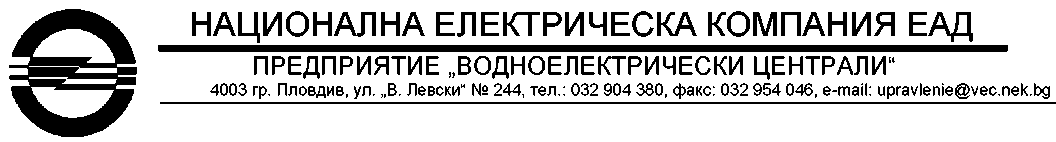 ТЕХНИЧЕСКА СПЕЦИФИКАЦИЯОТНОСНО: ПАВЕЦ „Орфей“, ХА 4 – Вакуумен генераторен прекъсвач – проектиране, доставка, монтаж и въвеждане в експлоатация.ВЪВЕДЕНИЕПАВЕЦ „Орфей“ е помпено-акумулаторна водноелектрическа централа, разположена над град Кричим. Захранва се с водите на язовир „Въча“ и е трето стъпало на каскадата „Доспат-Въча“.ОБХВАТ НА ОБЩЕСТВЕНАТА ПОРЪЧКАПредметът на обществената поръчка обхваща следните дейности:2.1. Проектиране: Изготвяне на работен проект за монтаж на нов вакуумен генераторен прекъсвач в съществуваща ЗРУ 10,5 kV в ПАВЕЦ „Орфей“.2.2. Доставка на нови съоръжения и оборудване, съгласно одобрен работен проект:Доставка на нов вакуумен генераторен прекъсвач в комплект с табло за управление;Доставка на допълнително оборудване за ограничаване на пренапрежения (вентилни отводи, други необходими);Доставка на материали за изграждане на първична и вторична комутация за всички доставени съоръжения;Доставка на материали за изграждане на фундаменти рамки за монтаж на всички доставени съоръжения;Доставка на материали за саниране на килия генераторен прекъсвач в ЗРУ 10,5 kV;Доставка на материали за оформяне на предпазен екран (врата) килия генераторен прекъсвач в ЗРУ 10,5 kV;  2.3. Строително монтажни работи:Изграждане на нови фундаменти рамки за монтаж на всички доставени съоръжения;Монтаж на нов вакуумен генераторен прекъсвач в комплект с табло за управление;Монтаж на оборудване за ограничаване на пренапрежения;Изграждане на първична и вторична комутация за всички доставени съоръжения;Наладка и настройки, включително и вериги към управляваща система на новомонтирани съоръжения и оборудване във ВЕЦ.Провеждане на пълни електрически измервания и изпитвания на новомонтираните съоръжения и оборудване във ВЕЦ, съгласно изискванията на Наредба № 3 за устройство на електрическите уредби и електропроводни линии, част осма „Предавателно-приемни изпитвания на електрически съоръжения“;Провеждане на функционални проби на новомонтираните съоръжения и оборудване във ВЕЦ; 2.4. Въвеждане на новите вакуумни генераторни прекъсвачи в редовна експлоатация:Провеждане на комплексни 72 часови проби под напрежение и товар на новомонтираните съоръжения и оборудване във ВЕЦ;Въвеждане в експлоатация след успешно проведени 72 часови проби под напрежение и товар;2.5. Обучение на специалисти на възложителя:Изготвяне на програма за обучение на дежурен оперативен персонал;Предаване на възложителя на всички необходими документи и материали, включително инструкции за работа с нов вакуумен генераторен прекъсвач (на български език).2.6. Изготвяне на екзекутивна документация на работния проектИзпълнението на настоящата обществена поръчка ще се извърши въз основа на работен проект, изготвен от избрания за Изпълнител участник по задание на Възложителя.На етап провеждане на обществена поръчка, всеки участник да представи идеен проект, който да съответства на техническите изисквания в т.4 на настоящото задание както и потвърдена Таблица 1 – „Необходими услуги и материали за изпълнение на поръчката“.За изготвяне на идеен проект, всеки участник да посети ПАВЕЦ „Орфей“ за оглед, след издаване на разрешение по „Заявка за еднократен достъп в обект/и от състава на НЕК ЕАД“.СЪЩЕСТВУВАЩО ПОЛОЖЕНИЕПАВЕЦ ’’ОРФЕЙ“ работи на две напрежения, като 10,5 kV е генераторно, а 220 kV е разпределително. Уредба 220 kV на централата е изградена по схема “единична шинна система в следния обем:извод 220 kV „Равнец“ към ВЕЦ „Тешел“;извод 220 kV „Равногор“ към подстанция „Алеко“;трафо поле Трафо 1;трафо поле Трафо 2;В уредбата са монтирани силови трансформатора със следните технически характеристики:Трансформаторна група 1, комплектована от еднофазни трансформатори тип ЕМГПУ 55000/220/10, Зх 55 MVA, 10,5/220 kV.Трансформатор 2, трифазен тип ТМРУ 50000/242, 50 MVA, 10,5/220 kV.Неутралите на силовите трансформатори на страна 220 kV, имат възможност за директно заземяване през разединител.Уредба 10,5 kV е разположена в отделно помещение и е изградена по класически начин, с килии, на два етажа.Уредба 10,5 kV е изградена по схема „единична шинна система с помощна шинна система”, присъединена към трансформаторна група 1.В ПАВЕЦ работят четири хидрогенератора, ХГ1 и ХГЗ всеки с мощност по 55 MVA и ХГ2 и ХГ4 всеки с мощност по 50 MVA.ХГ1, 2 и 3 работят в блок с трансформаторна група 1.ХГ4 работи в блок с трансформатор 5.Съществуващите генераторни прекъсвачи 10,5 kV са:ХГ 1,2,3 – елегазови, тип HEI-3 на АВВ, Швейцария, въведени в експлоатация през 1997г.ХА 4 – елегазов, тип HGI2 на АВВ, Швейцария, въведени в експлоатация през 1997г.Подробни данни за генераторите, трансформаторите и прекъсвачите 10,5kV са дадени в приложените по-долу таблици.За собствените нужди на централата са монтирани два трансформатора 10,5/0,4 kV с мощност по 630 kVA и резервен трансформатор 20/0,4 kV с мощност 630 kVA, захранен от мрежата 20 kV в района.Управлението на съоръженията се осъществява от командна зала на централата.Защитата от индиректен допир до части под напрежение е осигурена от предпазни щитове от ламарина, и съществуваща заземителна инсталация за уредбата. Всички метални нетоководящи части на съоръженията, металните конструкции за монтаж на съоръжения, стоманени конструкции за портали, кабелни носачи и лавици, и други, са присъединени към заземителната инсталация на уредбата.Основни параметри за съществуващите ел. съоръжения – генератори, силови трансформатори, генераторни прекъсвачи са посочени в таблиците по-долу.Характеристики на съществуващите хидрогенератори ХГ №№ 1 и 3Характеристики на съществуващите хидрогенератори ХГ № 2Характеристики на съществуващия хидрогенератор ХГ № 4Характеристики на трансформатора към ХГ-1, ХГ-2 и ХГ-3Характеристики на трансформатора към ХГ-4Забележки:Към шина 10,5 kV, където са присъединени генератори 1, 2 и 3 са монтирани КБ с капацитет 0,26 pFНа страна 10,5 kV към генератор 4 няма монтирани капацитети.Характеристики на съществуващите прекъсвачи към генератор 1, 2 и 3.Характеристики на съществуващ прекъсвач към генератор 4Данни ток на късо съединение ПАВЕЦ „Орфей“ТЕХНИЧЕСКИ ИЗИСКВАНИЯ КЪМ ИЗПЪЛНЕНИЕ НА УСЛУГАТАТехнически изисквания към  проектаВъзложителят поставя следните минимални изисквания към проекта:Изготвяне на Работен проект: Работният проект следва да съдържа следните проектни части:Част „Електрическа“Част „Конструктивна“Част „ПБЗ“Част „Проекто-сметна документация“Част „Пожарна Безопастност“Преди стартирането  на  работата  по  изготвянето  на проекта,  Изпълнителят да извърши подробен оглед и заснемане на съоръженията и площадките във ПАВЕЦ „Орфей“.Проекта следва да отговаря на следните стандарти и нормативи:- Закона за устройство на територията /ЗУТ/ и подзаконовата нормативна база към него;- Закона за енергетиката (ЗЕ);- Наредба № 4 за обхвата и съдържанието на инвестиционните проекти – ДВ, бр.5/ 2001 г.;- Наредба  №  4/21.07.2004  г.  за  основните  положения  за  проектиране  наконструкциите и строежите и въздействията върху тях;Наредба  №  2/23.07.2007  г.  за  проектиране  на  сгради  и  съоръжения  в земетръсни райони;- Норми за проектиране на бетонни и стоманобетонни конструкции;- Норми за проектиране на стоманени конструкции; - Наредба № 3 за устройство на електрическите уредби и електропроводни линии ДВ, бр.90/2004 г.;- Наредба № 9 от 09.06.2004 г. за техническа експлоатация на електрически централи и мрежи - ДВ, бр.72/2004 г.;- Правилник за безопасност и здраве при работа в електрически уредби на електрически и топлофикационни централи и по електрически мрежи;- Наредба  №  14  от  15.06.2005  г.  за  технически  правила  и  нормативи  за проектиране, изграждане и ползване на обектите и съоръженията за производство, преобразуване, пренос и разпределение на електрическа енергия – ДВ, бр. 53/2005 г.;- Наредба № 2 от 22.03.2004 г. за минималните изисквания за здравословни и безопасни условия на труд при извършване на строителните и монтажните работи;- Наредба № 2 от 05.05.1987 г. за противопожарните строително-технически норми;- Наредба № Iз-1971 от 29.10.2009 г. за строително-технически правила и норми за осигуряване на безопасност при пожар.НАРЕДБА № РД-07-2 от 16.12.2009 г. за условията и реда за провеждането на периодично обучение и инструктаж на работниците и служителите по правилата за осигуряване на здравословни и безопасни условия на труд.ЗАБЕЛЕЖКА:Всички изисквания свързани с проекта са принципни и ще служат за оценка на техническите предложенията на участниците;Изготвеният Работен проект, следва да прецизира необходимите елементи съоръжения и системи, като даде възможно най-добри технико-икономически решения за осъществяване на инвестиционното намерение на Възложителя.Общи изисквания към нов вакуумен генераторен прекъсвачПрекъсвачът трябва да:- има технически характеристики съответстващи на тези, посочени в Таблица 2 на техническата спецификация;- е с моторно пружинно задвижване, с номинално захранващо напрежение 220VDC и възможност за ръчно управление;- е оборудван с механизъм за ръчно зареждане;- има възможност за управление от място (включване/изключване);- има механично свързана система за индикация, която във всеки момент да дава ясна и недвусмислена информация за състоянието на прекъсвача (включено/изключено). - има механично свързана система - индикация за състоянието на пружината (заредена/незаредена). - е с поставени табели, с трайна маркировка, с основните технически данни на съоръжението, съгласно изискванията на IEC/IEEE 62271-37-013:2021-ED2;- Включвателните и изключвателни бобини да са електрически разделени, с номинално работно напрежение 220VDC.ИзпитванияИзпълнителят е задължен да изпълни на всички произведените прекъсвачи заводски изпитвания (FAT tests), включващи: - рутинни изпитвания, съгласно IEC/IEEE 62271-37-013:2021-ED2; - приемни изпитвания на всички произведени прекъсвачи, в присъствието на двама представители на Възложителя, състоящи се в пълния обем на рутинните изпитвания.Изпълнителят трябва да представи за одобрение програма за приемните изпитвания и протоколите от извършените рутинни изпитвания, най-малко 20 дни преди датата за провеждане на приемните изпитвания. В случай, че даден стандарт разрешава няколко степени на качество, се избира степента, която предлага най-високо качество.Разходите по транспорт и настаняване за двама представители на Възложителя, при провеждане на  заводски изпитвания (FAT tests), са за сметка на Изпълнителя.Изисквания към част „Първична комутация“:Присъединяването на новия вакуумен генераторен прекъсвач да се проектира и изпълни с минимална промяна в съществуващата шинна система.Връзката на прекъсвачите към шинната система да се изпълни чрез гъвкави връзки.Да се предвидят и изпълнят допълнителни мерки за ограничаване на пренапрежения.Изисквания към част „Вторична комутация“Присъединяването на веригите за захранване с оперативно напрежение, контрол, сигнализация и управление на новият прекъсвач да се проектира и изпълни в съответствие със съществуващите вериги вторична комутация в ПАВЕЦ, Приложение № 2.Проектът и конструктивното изпълнение трябва да гарантират:високо качество на изделието и постоянство на параметрите;ниски експлоатационни разходи;лесно обслужване;висок ресурс, минималният проектен експлоатационен живот на оферираният вакуумен генераторен прекъсвачи да е не по-малък от 25 години и да имат дълъг междуремонтен срок.Провеждане на пълни електрически измервания и изпитвания на новомонтирани съоръжения и оборудване в ПАВЕЦ „Орфей“, съгласно изискванията на Наредба № 3 за устройството на електрическите уредби и електропроводните линии, част осма „Предавателно – приемни изпитвания на електрически съоръжения“ и издаване на протоколи от акредитирана лаборатория.Провеждане на 72 часови проби под товар и въвеждане на новомонтираните съоръжения и свързаните с нормалната им експлоатация апарати и съоръжения в работен режим:Въвеждането на всички новомонтирани съоръжения и апарати в редовна експлоатация ще се организира след успешно проведени 72 часови проби под напрежение и товар. Изпълнителят трябва да извърши изпитвания и въвеждане на всички елементи, засегнати от реконструкцията и включени в компановъчните схеми на обектите по предварително представена от него програма за обем и съдържание на изпитванията, като задължително, същата се съгласува с Възложителя.72 часовите проби ще стартират след цялостното приключване на изпълнението на дейностите на обекта и подписан приемателен протокол за извършените строително монтажни работи (СМР) между Възложителя и Изпълнителя. След успешно проведени 72 часовите проби обекта се въвежда в редовна експлоатация.Изисквания към част „ПБЗ“:Изпълнителят изготвя План за безопасност и здраве, съгласно изискванията на Наредба № 2 от 22 март 2004 г. за минималните изисквания за здравословни и безопасни условия на труд при извършване на строителните и монтажни работи. Да се представи линеен график за организация и извършване на всички СМР на територията на ПАВЕЦ „Орфей", заложени в проекта.Планирането на работи, свързани с изключване и обезопасяване на килии в ЗРУ и полета в ОРУ, да се извършват след предварително съгласуване с Възложителя, на етап подписване на Договор.Изисквания към част „Проекто-сметна документация“Да се изготви количествено-стойностна  сметка, като се опишат видовете и количествата материали и СМР, необходими за изпълнението на проектните решения.Работният   проект   да   съдържа   спецификация   на   предвидените   строителни продукти – материали, съоръжения и други, както и апаратурата за изпълнението на СМР. За всеки строителен продукт проектантът да се позове на стандарти по БДС, БДС EN, EN, ISO, БТО.Изисквания към част „Пожарна Безопасност“Проектът да е изготвен в обхват и със съдържание определени в Наредба Iз-1971 от 29.10.2009 г. за строително-технически правила и норми за осигуряване на безопасност при пожар.Други изисквания към проекта:Проектните  части  да  бъдат  подписани и  подпечатани  от  проектанти  с  пълна проектантска правоспособност;Във всяка част на проекта да се приложи съдържание на цялостната проектна разработка;Чертежите да бъдат изготвени на АutoCAD; Текстовата част да е на Microsoft Word;Количествено-стойностната сметка да е на Microsoft Excel;Проектната документация да бъде представена на Възложителя в два напълнокомплектовани екземпляра на хартия и един – на CD-R, като всяка проектна част да е в отделна директория и всеки чертеж на отделен файл (във формати – docx и pdf), като наименованието на отделните файлове да съответстват на наименованието и номера на чертежа.Изисквания към услугата за опазване на околната среда и климата.Възприетата технология на работа не трябва да допуска образуването на вредни и токсични вещества и субстанции, както и шум и вибрации извън границите на законово и нормативно установените норми.При възникване на замърсяване, Изпълнителят се задължава незабавно да предприеме действия за ограничаване на отрицателните последици по отношение на компонентите на околната среда, като всички разходи са за негова сметка.Изисквания към услугата за осигуряване на здравословни и безопасни условия на трудПо време на работата на обекта задължително да се спазват:- План за Безопасност и здраве, представен от Изпълнителя и съгласуван от Възложителя с назначен отговорник по безопасност и здраве от страна на Изпълнителя.- Наредба №9 за Техническата експлоатация на електрически централи и мрежи - 09.06.2004 г.;- Правилник за безопасност при работа в електрически уредби на електрически и топлофикационни централи и по електрически мрежи - 28 август 2004г.;- Наредба №2/22 март 2004 г. за минималните изисквания за здравословни и безопасни условия на труд при извършване строителните и монтажните работи;- НАРЕДБА № РД-07-2 от 16.12.2009 г. за условията и реда за провеждането на периодично обучение и инструктаж на работниците и служителите по правилата за осигуряване на здравословни и безопасни условия на труд.Гаранционен срок и други гаранционни условияГаранционен срок за вложените материали и извършени работи – не по малко от 36 месеца от датата на приемо-предавателният протокол за приемане на обекта.УСЛОВИЯ ЗА ИЗПЪЛНЕНИЕ НА ПОРЪЧКАТАСрок и условия за изпълнениеПърви етап – изготвяне на работен проект:Срок за представяне на изготвения работен проект заедно с План за безопасност и здраве /ПБЗ/ при работите на обекта– не повече от 60 (шестдесет) календарни дни, считано от датата на писменото уведомление от Възложителя към Изпълнителя за стартиране изпълнението на договора.Предаването на работния проект и ПБЗ се удостоверява с двустранно подписан приемателен протокол.  Изпълнителят представя на Възложителя за съгласуване проект и ПБЗ . Проектът се приема на Технически съвет при Възложителя в присъствието на Изпълнителя, като Изпълнителя носи отговорност за непостигнатите параметри на проекта.В срок до 20 (двадесет) работни дни от датата на получаване Възложителят назначава Технически съвет за разглеждане и съгласуване на работния проект и ПБЗ. Възложителят има право да: - Одобри и приеме работния проект и ПБЗ, без забележки;- Не приеме и върне на Изпълнителя със забележки и определи срок за тяхното отстраняване работния проект и ПБЗ.В срок до 20 (двадесет) календарни дни от датата на предаване на коригирания работен проект удостоверен с двустранно подписан приемателен протокол, Възложителят назначава нов Технически съвет. Работата по работния проект приключва с протокол от Технически съвет, с който Възложителят одобрява и приема проекта, без забележки или не приеме проекта. Възложителят става собственик на проекта и ПБЗ.В срок до 15 (петнадесет) календарни дни от датата на приемане на проекта от Възложителя, Изпълнителя изготвя План по качеството /ПК/ за изпълнение на дейностите по СМР, по образец на Възложителя и линеен график. ПК и линеен график се съгласува от Възложителя и се утвърждава от Изпълнителя преди започване на СМР.Втори етап – доставка на оборудване:Срок за доставка на оборудване – не повече от 180 (сто и осемдесет) календарни дни от датата на протокол от Технически съвет за приемане на проекта без забележки.Изпълнителят доставя необходимо оборудване по спецификация от изготвеният технически проект.Трети етап – демонтаж, монтаж и пускане в експлоатация:Срок за монтаж и пускане в експлоатация – не повече от 20 (двадесет) календарни дни, считано от датата на подписване на протокол за предаване на работната площадка от Възложителя на Изпълнителя, за всеки конкретен генераторен прекъсвач.Основни видове дейности, при изпълнение на етап три:А. Демонтажни дейности:Демонтажни дейности, задължение на Възложителя:Демонтаж на съществуващият генераторен прекъсвач (първична и вторична комутация);Почистване на килии ЗРУ;Демонтираното оборудване остава собственост на Възложителя.Б. Монтажни дейности:Провеждане на входящ контрол, от Възложителя, при влагане на новото оборудване на обекта;Монтаж на фундаментни стойки, по одобрен работен проект;Монтаж на нов вакуумен генераторен прекъсвач (първична и вторична комутация); Монтаж на допълнително оборудване;В. Приемане в експлоатация:Провеждане на комплексни 72 часови проби (с натрупване) под напрежение и товар на новомонтираните съоръжения и оборудване във ВЕЦ;Въвеждане в експлоатация след успешно проведени 72 часови проби под напрежение и товар;Място и условия за изпълнениеПАВЕЦ „Орфей“.Контрол на работата от страна на ВъзложителяВъзложителят ще контролира цялостното изпълнение на предвидените по проект дейност, чрез план за контрол на качеството, изготвен от Изпълнителя и предварително съгласуван с Възложителя.Контролът ще се осъществява, чрез изготвяне на План по качеството от страна на Изпълнителя по образец на Възложителя.ДРУГИ УСЛОВИЯ ЗА ИЗПЪЛНЕНИЕ НА ПОРЪЧКАТАУсловия за достъп до работната площадкаЗа извършване на огледи на територията на ПАВЕЦ „Орфей“, се подава „Заявка за еднократен достъп в нестратегически зони и обект/и от състава на НЕК ЕАД“. Бланка № 2 от 00.СИГ.ПР.02-2А.На основание чл. 44, ал.1 във връзка с чл. 40, ал.1, т. 2 от ППЗДАНС на физическите лица, които ще работят по изпълнение на проекта в обектите на Предприятие ВЕЦ, се издава „Разрешение за конкретно възложена задача в стратегически обект”, след извършено проучване и дадено разрешение от ДАНС.Технически изисквания към компетенциите на персонала, изпълняващ услугатаИзпълнителят да притежава персонал с пълна проектантска правоспособност към датата на изпълнение на обществената поръчка.Изпълнителят да притежава въведена и работеща система по качество EN ISO 9001:2018, околна среда EN ISO 14001;2015 и здравословни и безопасни условия на труд EN ISO 45001:2018.Персонала на изпълнителя, който ще работи по изпълнение на проекта, да притежава изискуемите удостоверения и квалификационни групи по „Правилник за безопасност при работа в електрически уредби на електрически и топлофикационни централи и по електрически мрежи - 28 август 2004г.“.Изпълнителят да представи поименен списък на персонала, с притежаваните квалификационни групи и лицата изпълняващи задълженията на „отговорен ръководител“, „изпълнител на работата“, „членове на бригадата“ за работа с Наряд. Квалификационни групи, в съответствие с „Правилник за безопасност при работа в електрически уредби на електрически и топлофикационни централи и по електрически мрежи - 28 август 2004г.“.Отговорен ръководител – 5та квалификационна група;Изпълнител на работата – 4та квалификационна група;Членове на бригадата - 3та квалификационна група;Таблица 1 – Необходими услуги и материали за изпълнение на поръчкатаТаблица 2 – Технически изисквания към вакуумен генераторен прекъсвачЗАБЕЛЕЖКИ:Доставчикът задължително попълва всички данни на предлаганите прекъсвачи съгласно реда в техническата спецификацияДоставчикът, на база предоставените им изходни данни, да представи допълнителни изчисления в защита на неговите конкретно предложени съоръжения.Да се приложат габаритен и монтажен чертеж на предлаганите прекъсвачи.Да се приложат разгъната и монтажна схеми за управлението.В случай, че са необходими допълнителни мерки за ограничаване на пренапреженията (вентилни отводи, кондензатори и др.), същите да се включат в офертата като отделна позиция.Доставчикът да се съобрази със съществуващата изграденост на килиите.Прекъсвачът да се разполага така, че да се спазват минималните светли разстояния на тоководещите части на различни елементи на ЗРУ, съгласно изискванията на Наредба № 3 за УЕУ.ПРИЛОЖЕНИЯПриложение 1 – Конструктивни чертежи килия ЗРУ 10,5 kV;Приложение 2 – Схеми вторична комутация на електронен носител;Приложение 3 – Еднолинейна схема ПАВЕЦ „Орфей“;Приложение 4 – Заявка за еднократен достъп в обект/и от състава на НЕК ЕАД;Приложение 1 – Конструктивни чертежи килия ЗРУ 10,5 kV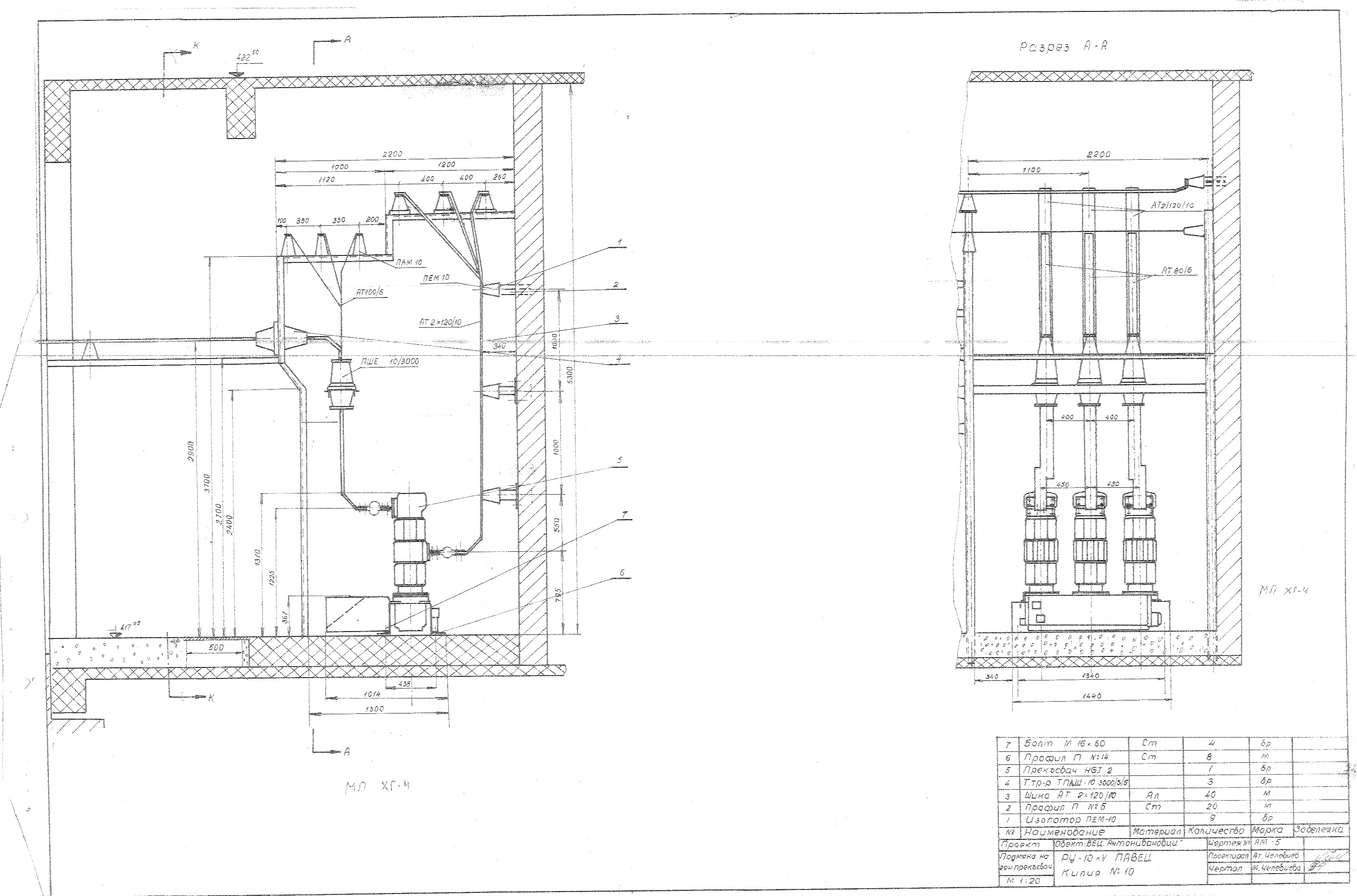 Приложение 2 – Схеми вторична комутация на електронен носител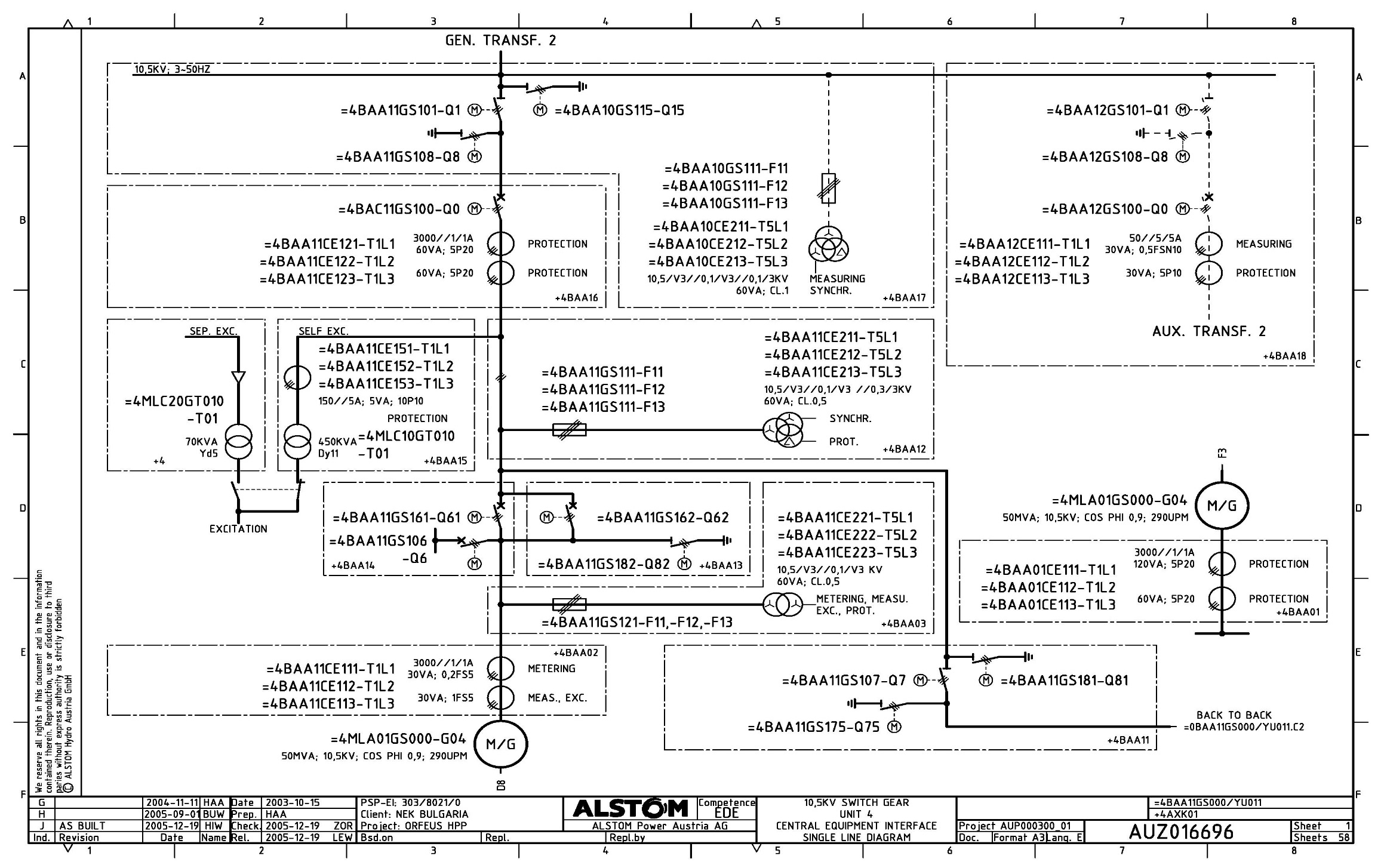 Приложение 3 – Еднолинейна схема ПАВЕЦ „Орфей“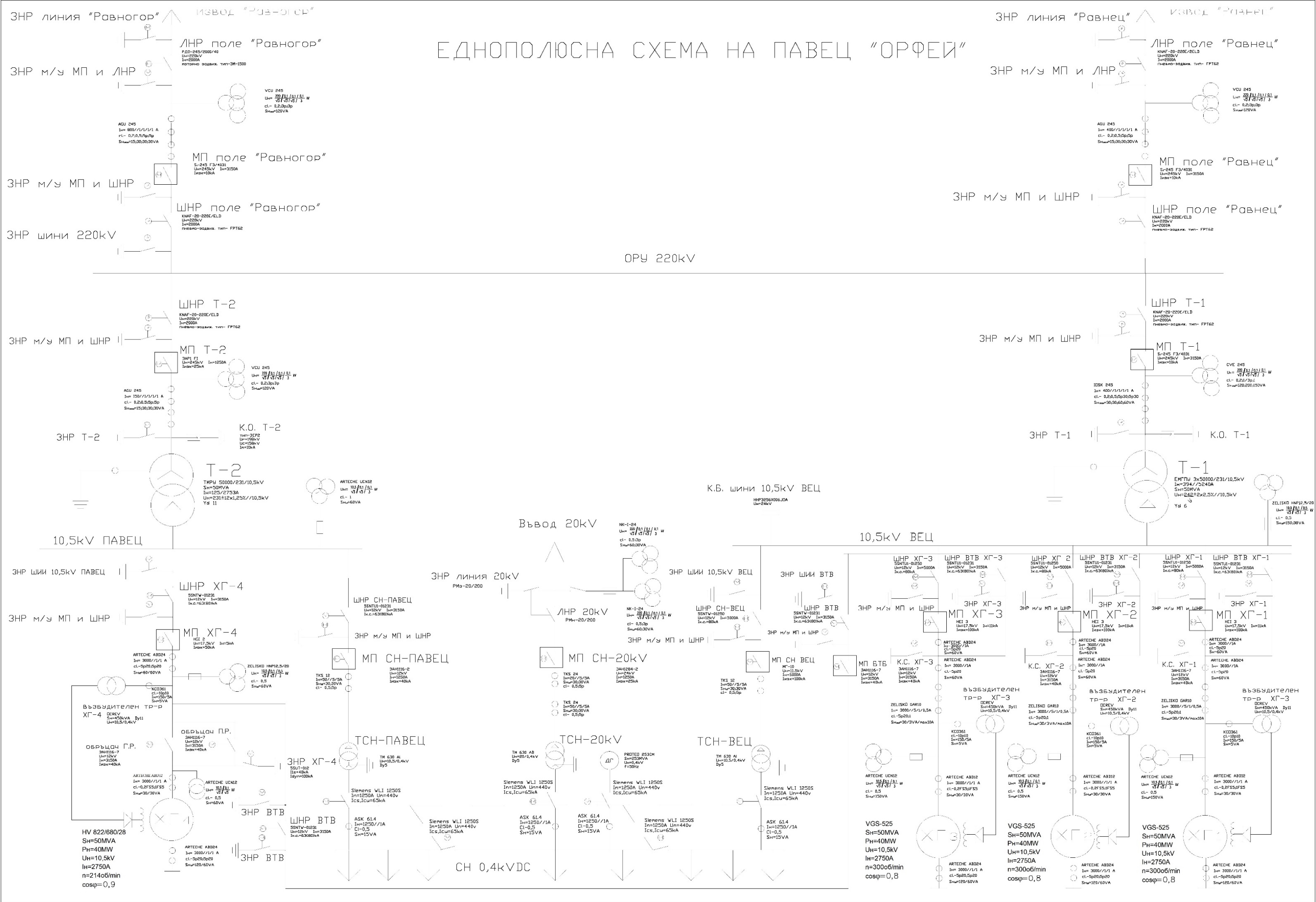 № по редТехническа характеристика ХГ № 1ДименсияСтойностТипВГС 525/150/20ВГС 525/150/201.Номинално напрежение на клемите на генератораkV10,52.Номинална честотаHz503.Номинални данни на генератора3.1Номинална привидна мощностMVA55Номинална активна мощностMW44Номинален cos φ0,83.2Номинално напрежениеkV10,53.3Реактанси на статорна фазао. е.3.3.1Синхронен надлъжен Xd1,1603.3.2Преходен надлъжен Xd'0,3083.3.3Свръхпреходен надлъжен Xd"0,1843.3.4Синхронен напречен Xq0,7363.3.5Преходен напречен Xq'0,7363.3.6Свръхпреходен напречен Xq"0,193.3.7С обратна последователност Х20,1873.3.8С нулева последователност ХО0,0533.4Времеконстантиsec.3.4.1Преходна на п.х.надлъжна Tdo'5,9883.4.2Преходна на к.с. надлъжна Td'0,9343.4.3Свръхпреходна на п.х. надлъжна Tdo"0.0823.4.4Свръхпреходна на к.с, Td"0,0033.4.5Преходна на п.х.напречна Tqo'0.5583.4.6Преходна на к.с. напречна Tq'0.5583.4.7Свръхпреходна на п.х. напречна Tqo"0.1813.4.8Свръхпреходна на к.с. напречна Tq"0.0473.4.9Времеконстанта на к.с. Таms.0.253.5Активно съпротивление на статорна намотка Rao. e.0.002813.6ЗаземяванеЗвезден центърИзолиран3.7Инерционност на ротора на хидроагрегата НkWs / kVA4.93.8Капацитет на намотката към земя на всички фази заедноmF№ по редТехническа характеристика ХГ № 2ДименсияСтойностТипВГС 525/150/2050/20ВГС 525/150/2050/201.Номинално напрежение на клемите на генератораkV10,52.Номинална честотаHz503.Номинални данни на генератора3.1Номинална привидна мощностMVA55Номинална активна мощностMW44Номинален cos φ0,83.2Номинално напрежениеkV10,53.3Реактанси на статорна фазао. е.3.3.1Синхронен надлъжен Xd1,1603.3.2Преходен надлъжен Xd'0,3083.3.3Свръхпреходен надлъжен Xd"0,1843.3.4Синхронен напречен Xq0,7363.3.5Преходен напречен Xq'0,7363.3.6Свръхпреходен напречен Xq"0,193.3.7С обратна последователност Х20,19173.3.8С нулева последователност ХО0,0533.4Времеконстантиsec.3.4.1Преходна на п.х.надлъжна Tdo'6,3733.4.2Преходна на к.с. надлъжна Td'0,9343.4.3Свръхпреходна на п.х. надлъжна Tdo"0.0913.4.4Свръхпреходна на к.с. Td"0,0033.4.5Преходна на п.х.напречна Tqo'0.7953.4.6Преходна на к.с. напречна Tq'0.7953.4.7Свръхпреходна на п.х. напречна Tqo"0.1883.4.8Свръхпреходна на к.с. напречна Tq"0.0473.4.9Времеконстанта на к.с. Таms.0.253.5Активно съпротивление на стат. намотка Rao. e.0.002813.6ЗаземяванеЗвезден центърИзолиран3.7Инерционност на ротора на хидроагрегата НkWs / kVA4.93.8Капацитет на намотката към земя на всички фази заедноmF№ по редТехническа характеристика ХГ № 4ДименсияСтойностТипHV822680/28HV822680/281.Номинално напрежение на клемите на генератораkV10,52.Номинална честотаHz503.Номинални данни на генератора3.1Номинална привидна мощностMVA55Номинална активна мощностMW49,5Номиналин cos φ0.93.2Номинално напрежениеkV10,53.3Реактанси на статорна фазао. е.3.3.1Синхронен надлъжен Xd1,2123.3.2Преходен надлъжен Xd'0,4223.3.3Свръхпреходен надлъжен Xd"0,2823.3.4Синхронен напреченХц0,93.3.5Преходен напречен Xq'0,93.3.6Свръхпреходен напречен Xq"0,3023.3.7С обратна последователност Х20,27133.3.8С нулева последователност ХО0,0583.4Времеконстантиsec.3.4.1Преходна на п.х.надлъжна Tdo'6,6753.4.2Преходна на к.с. надлъжна Td'1,4943.4.3Свръхпреходна на п.х. нaдлъжнaTdo"0.093.4.4Свръхпреходна на к.с. Td"0,1283.4.5Преходна на п.х.напречна Tqo'1.1643.4.6Преходна на к.с. напречна Tq'0.0623.4.7Свръхпреходна на п.х. напречна Tqo"0.1463.4.8Свръхпреходна на к.с. напречна Tq"0.0623.4.9Времеконстанта на к.с. Таms.0.253.5Активно съпротивление на стат. намоткаИаo. e.0.003443.6ЗаземяванеЗвезден центърИзолиран3.7Инерционност на ротора на хидроагрегата НkWs / kVA4.953.8Капацитет на намотката към земя на всички фази заедноmF№ по редТехническа характеристика трансформатор към ХГ-1, ХГ-2, ХГ-3Техническа характеристика трансформатор към ХГ-1, ХГ-2, ХГ-3ДименсияСтойностТипТипЕМГПУ 3X50000/231/10,5 KVЕМГПУ 3X50000/231/10,5 KV1.Номинални данни на повишаващия трансформаторНоминални данни на повишаващия трансформатор1.1Брой намотки на трансформатораБрой намотки на трансформатораДвунамотъчен, три еднофазни трансформат1.2Номинално напрежениеНоминално напрежениеkV242/±2х2,5%/10,5 kV1.3Номинална мощностНоминална мощностMVA3x55=1651.4.Номинален токНоминален токA394/5240 (линеен ток на 10,5 kV) 394/9073 (фазен ток на 10,5 kV)1.5.Напрежение на к.с.Напрежение на к.с.%12,831.6.Група на свързванеГрупа на свързванеYd61.7.Начин на заземяване на звездния центърНачин на заземяване на звездния центърс възможност за директно заземяване1.8.Загуби на к.с.Загуби на к.с.1.8.1.ВН/СН (най ниско стъпало )ВН/СН (най ниско стъпало )kW1.8.2.ВН/СН (средно стъпало)ВН/СН (средно стъпало)kW241x3=7231.8.3.ВН/СН (най високо стъпало)ВН/СН (най високо стъпало)kW1.9.Ток на празен ходТок на празен ход%1.10.100%100%0,341.11.110%110%1.12.Загуби на празен ходЗагуби на празен ходkW43,8x3=131,41.13.100%1291.14.110%1.15.Капацитет на трансформатора към земя на страна генераторно напрежение.Капацитет на трансформатора към земя на страна генераторно напрежение.pF1.18.Граници на изменение на напрежението под товарГраници на изменение на напрежението под товар± 2x2,5 % ръчно1.19.Хтр / wRTpХтр / wRTpms95№ по редТехническа характеристика Тр-р към ХГ-4Техническа характеристика Тр-р към ХГ-4ДименсияСтойностТипТипТМРУ 50000/231/10,5ТМРУ 50000/231/10,51.Номинални данни на повишаващия трансформаторНоминални данни на повишаващия трансформатор1.1Брой намотки на трансформатораБрой намотки на трансформатораДвунамотъчен1.2Номинално напрежениеНоминално напрежениеkV2311.3Номинална мощностНоминална мощностMVA501.4.Номинален токНоминален токA125/27531.5.Напрежение на к.с.Напрежение на к.с.%11,31.6.Група на свързванеГрупа на свързванеYnd 111.7.Начин на заземяване на звездния центърНачин на заземяване на звездния центърc възможност за директно заземяване1.8.Загуби на к.с.Загуби на к.с.1.8.1.ВН/СН (най ниско стъпало )ВН/СН (най ниско стъпало )kW1.8.2.ВН/СН (средно стъпало)ВН/СН (средно стъпало)kW2251.8.3.ВН/СН (най високо стъпало)ВН/СН (най високо стъпало)kW1.9.Ток на празен ходТок на празен ход%1.10.100%100%0.461.11.110%110%1.12.Загуби на празен ходЗагуби на празен ходkW1.13.100%681.14.110%1.15.Капацитет на трансформатора към земя на страна генераторно напрежение.Капацитет на трансформатора към земя на страна генераторно напрежение.pF1.18.Граници на изменение на напрежението под товарГраници на изменение на напрежението под товар231 ±12x1,25%1.19.Хтр/wRTpХтр/wRTpms80№ по редТехническа характеристикаДименсияСтойност1.ПроизводителАВВ, ШвейцарияАВВ, Швейцария2.ТипHEI-3HEI-33.Работни условия3.1.надморска височинам.до 12003.2.мах околна температура̊C+403.3.min околна температура̊C+53.4.средна влажност%45+804.Брой на полюситебр.35.Дъгогасителна средаSF66.Номинален токА110007.Номинално напрежениеkV17,58.Номинална честотаHz509.Изолационно ниво9.1.PFWVkV709.2.L1WVkV9510.Симетричен т.к.с.kA10011.Асиметричен т.к.с.kA14112.Ток на термична устойчивост за 1 seckA10013.Ток на динамична устойчивостkA30014.DC компонента%15.Време на изключванеms4616.Време на пълно изключванеms7517.Време на включванеms5218.Тип на задвижванетопневматичен, c индивидуален компресорпневматичен, c индивидуален компресор19.Оперативно напрежениеVDC220№ по редТехническа характеристикаДименсияСтойност1.ТипHGI-2HGI-22.Работни условия2.1надморска височинаmдо 10002.2максимална околна температура°C+ 45°2.3минимална околна температура°C- 10°2.4средна влажност%50 - 903.Брой на полюситебр.34.Дъгогасителна средаSF6SF65.Номинален токА50006.Номинално напрежениеkV17,57.Номинална честотаHz508.Номинален изключвателен ток на к.с., симетриченkA509.Номинален изключвателен ток на к.с., асиметриченkA7010.Ток на включване, максимална стойностkA13811.Ток на термична устойчивост, 1skA5012.Ток на динамична устойчивостkA13813.DC компонента%4014.Номинален работен цикълCO - 3min - COCO - 3min - CO15.Работен цикъл в режим на к.с.CO - 30min - COCO - 30min - CO16.Време на пълно изключванеms5517.Тип на задвижванетоHMB-1HMB-118.Оперативно напрежение, DCV220ВЕЦ/ПАВЕЦUhom. [kV]Iк.с.(3) [kA]Iк.с.(3) [kA]Iк.с.(3) [kA]Iк.с.(1) [kA]Iк.с.(1) [kA]Iк.с.(1) [kA]ВЕЦ/ПАВЕЦUhom. [kV]Сумарноот EECот ВЕЦСумарноот EECот ВЕЦ"ОРФЕЙ"220 (Т1,Т2)10.99.11.8 (1.4, 0.4)10.27.62.6 (1.9, 0.7)"ОРФЕЙ"10.5 (ХП,ХГ2, ХГЗ)99.74653.7(18.1, 17.8, 17.8)——"ОРФЕЙ"10.5 (ХА4)32.520.811.7——№ОписаниеИзискване на възложителяГарантирано предложение на участника1.Проектиране:1.1.Изготвяне на цялостен работен проект – нов вакуумен генераторен прекъсвач ХА4.да се изпълни1.2.Изготвяне на екзекутивна документация;да се изпълни2.Доставка на оборудване и материали по спецификация от утвърден работен проект:2.1.Вакуумен генераторен прекъсвач в комплект с табло за управление;да се изпълни2.2.Допълнително оборудване за ограничаване на пренапрежения (вентилни отводи, други необходими);да се изпълни2.3.Материали за изграждане на първична и вторична комутация за всички доставени съоръжения;да се изпълни2.4.Материали за изграждане на фундаменти рамки за монтаж на всички доставени съоръжения;да се изпълни2.5.Материали за саниране на килия генераторен прекъсвач в ЗРУ 10,5 kV;да се изпълни2.6.Материали за изработване на предпазен екран (врата) килия генераторен прекъсвач в ЗРУ 10,5 kVда се изпълни3.Строителни и монтажни работи:3.1.Изграждане на нови фундаменти рамки за монтаж на всички доставени съоръжения;да се изпълни3.2.Монтаж на нов вакуумен генераторен прекъсвачи в комплект с табло за управление;да се изпълни3.3.Монтаж на оборудване за ограничаване на пренапреженияда се изпълни3.4.Изграждане на първична и вторична комутация за всички доставени съоръжения;да се изпълни4.Наладка, изпитвания и пуск в експлоатация:4.1.Наладка и настройки, включително и вериги към управляващя система на новомонтирани съоръжения и оборудване във ВЕЦда се изпълни4.2.Провеждане на пълни електрически измервания и изпитвания на новомонтираните съоръжения и оборудване във ВЕЦ, съгласно изискванията на Наредба № 3да се изпълни4.3.Провеждане на функционални проби на новомонтираните съоръжения и оборудване във ВЕЦ  да се изпълни5.Обучения:5.1.Обучение на дежурен оперативен персонал;да се изпълни№Технически характеристикиМяркаМинимални технически изискванияГарантирано предложение на участника123451.Производителда се посочи наименованието и адреса на фирмата производител2.СтандартIEC/IEEE 62271-37-013:2021-ED23.Тип на прекъсвачада се изпише заводския тип и поръчковия кодI.Условия на работаУсловия на работаУсловия на работа1.височина над морското нивоmдо 10002.максимална околна температура°С+403.минимална околна температура°C+54.влажност на въздуха%50-905.монтажзакрит6.сеизмична устойчивостg0,3II.Електрически параметриЕлектрически параметриЕлектрически параметриНоминално работно напрежение UrkV10,5Максимално работно напрежениеkV17,5Номинален ток IrA5000Номинална честота frHz50Номинален ток на к.с. IsckA50Продължителност на късо съединение tks3Ток на динамична устойчивост kA137Номинален изключвателен ток на к.с. от системата, при tcp = 55 msНоминален изключвателен ток на к.с. от системата, при tcp = 55 msНоминален изключвателен ток на к.с. от системата, при tcp = 55 ms8.1ефективна стойност на симетричния т.к.с. Isc,syskA508.2апериодична (постояннотокова) компонента DC%%758.3пиков т.к.с. ipkA1379.Номинален изключвателен ток на к.с. от генератора, при tcp = 55 msНоминален изключвателен ток на к.с. от генератора, при tcp = 55 msНоминален изключвателен ток на к.с. от генератора, при tcp = 55 ms9.1ефективна стойност на симетричния т.к.с. Isc,syskA259.2апериодична (постояннотокова) компонента DC%%1309.3пиков т.к.с. ipkA13710.Номинален изключвателен ток на к.с. (при дефазиране)Номинален изключвателен ток на к.с. (при дефазиране)Номинален изключвателен ток на к.с. (при дефазиране)10.1ъгъл на дефазиране°ел.9010.2ефективна стойност на променливо токовата компонента (симетричен ток)kA2510.3DC компонента%7510.4Преходното възстановяващо напрежение TRVkV45,510.6скорост на на преходното възстановяващо напрежение RRRVkV/μs4,111.Номинален включвателен ток на к.с.kA13712.Изпитателно напрежение с промишлена честота за време 1 minkV3813.Изпитателно напрежение с импулсна вълна 1,2/50 μskV9514.Номинални комутационни времена14.2време на изключванеms≤6014.3време на включванеms≤6015.Работен цикъл CO-3min-CO17.Брой комутации на полюс до ревизияБрой комутации на полюс до ревизияБрой комутации на полюс до ревизия17.1при изключване на номиналният ток на късо съединениебр.5017.2при изключване на номинален токбр.1000018.Междуремонтен период на прекъсвачаМеждуремонтен период на прекъсвачаМеждуремонтен период на прекъсвача18.1за времегод.2518.2за брой операциибр.1000019Проектен животгодини>25III.Конструктивни данниКонструктивни данниКонструктивни данни1.Вид на дъгогасителната средавакуум2.Количество дъгогасителни камери на полюсбр.13.Количество полюси на прекъсвачбр.34.Габаритни размери на прекъсвача :Габаритни размери на прекъсвача :Габаритни размери на прекъсвача :4.1дължинаmmДа се посочи4.2ширинаmmДа се посочи4.3височинаmmДа се посочи4.4разстояние между полюситеmmДа се посочиIV.Задвижващ механизъмЗадвижващ механизъмЗадвижващ механизъм1.типМоторнопружинно2.количество на прекъсвач113.номинално напрежение на електродвигателяVDC2204.пусков токAДа се посочи5.мощност на електродвигателяWДа се посочи6.време на зареждане на механизмаsДа се посочи7.Включвателни и изключвателни бобиниВключвателни и изключвателни бобиниВключвателни и изключвателни бобини7.1брой включвателни бобинибр.17.2брой изключвателни бобинибр.27.3номинално захранващо напрежениеVDC2207.4потребяема мощност на включвателната бобинаWДа се посочи7.5потребяема мощност на изключвателната бобинаWДа се посочи7.6минимално напрежение на заработване на включвателно/изключвателния електромагнитV0,85 Uн7.7максимално допустимо напрежение за включвателно/изключвателен електромагнитV1,10 Uн8.Превключващи свободни блок-контактиПревключващи свободни блок-контактиПревключващи свободни блок-контакти9.1нормално отворени контактибр129.2нормално затворени контактибр129.3номинален продължителен DC токА109.4включвателен DC токА109.5изключвателен DC токА109.6номинален продължителен АС токА109.7включвателен АС токА109.8изключвателен АС токА109.9"импулсен" контакт с продължителност на импулса min 40 msбр110.Възможности за ръчно зареждане пружините на прекъсвачаДа11.Индикатор за положението на главните контакти на прекъсвачада12.Индикатор за брой на комутациитедаСЪГЛАСУВАЛИ:Илко ТакевГлавен инженерВеселин СимеоновРъководител отдел КЕЗБУТКатя АбрашеваИнженер, водни турбини в отдел ЕиР ВЕЦГабриела БорисоваРъководител отдел МСЕУОМетоди БалдевРъководител отдел ЕиР на ВЕЦИзготвил:Желязко Караивановинж. производство ВЕЦ, отдел ЕиР ВЕЦ